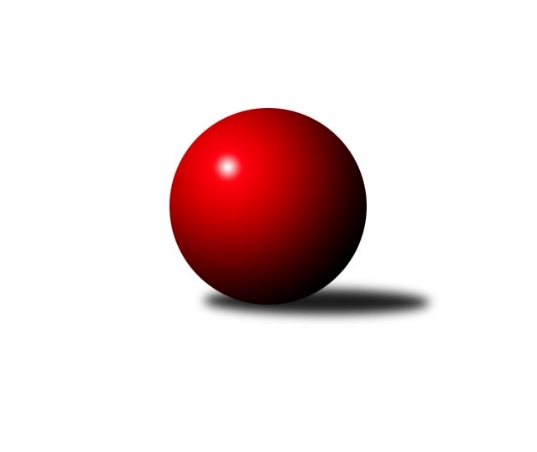 Č.4Ročník 2020/2021	7.5.2024 2. KLM B 2020/2021Statistika 4. kolaTabulka družstev:		družstvo	záp	výh	rem	proh	skore	sety	průměr	body	plné	dorážka	chyby	1.	TJ Spartak Přerov	4	3	0	1	21.5 : 10.5 	(59.0 : 37.0)	3440	6	2266	1174	19.5	2.	KC Zlín	4	3	0	1	21.0 : 11.0 	(58.0 : 38.0)	3369	6	2259	1110	27.8	3.	TJ Sl. Kamenice nad Lipou	4	3	0	1	20.0 : 12.0 	(50.0 : 46.0)	3417	6	2290	1127	31.5	4.	KK Moravská Slávia Brno	4	3	0	1	19.0 : 13.0 	(48.0 : 48.0)	3356	6	2250	1106	25.8	5.	VKK Vsetín	3	2	0	1	13.0 : 11.0 	(37.5 : 34.5)	3246	4	2220	1026	41.3	6.	TJ Horní Benešov A	4	2	0	2	18.0 : 14.0 	(49.5 : 46.5)	3281	4	2222	1059	39	7.	TJ Sokol Vracov	4	2	0	2	17.0 : 15.0 	(51.0 : 45.0)	3327	4	2252	1075	32.3	8.	KK Blansko	4	2	0	2	16.0 : 16.0 	(50.5 : 45.5)	3210	4	2150	1060	25.8	9.	TJ Sokol Husovice B	4	2	0	2	13.5 : 18.5 	(50.0 : 46.0)	3286	4	2200	1086	31.3	10.	TJ Start Rychnov n. Kn.	4	1	0	3	8.5 : 23.5 	(35.5 : 60.5)	3248	2	2178	1071	27.5	11.	HKK Olomouc	3	0	0	3	9.5 : 14.5 	(27.5 : 44.5)	3335	0	2232	1103	28.7	12.	SK Kuželky Dubňany	4	0	0	4	7.0 : 25.0 	(35.5 : 60.5)	3209	0	2190	1019	33.8Tabulka doma:		družstvo	záp	výh	rem	proh	skore	sety	průměr	body	maximum	minimum	1.	KK Moravská Slávia Brno	2	2	0	0	13.0 : 3.0 	(28.5 : 19.5)	3277	4	3293	3261	2.	TJ Horní Benešov A	2	2	0	0	12.0 : 4.0 	(27.5 : 20.5)	3409	4	3420	3397	3.	TJ Sokol Husovice B	2	2	0	0	9.5 : 6.5 	(28.0 : 20.0)	3309	4	3367	3250	4.	TJ Spartak Přerov	3	2	0	1	15.5 : 8.5 	(44.0 : 28.0)	3512	4	3546	3466	5.	TJ Sokol Vracov	3	2	0	1	14.0 : 10.0 	(40.0 : 32.0)	3341	4	3366	3303	6.	TJ Sl. Kamenice nad Lipou	3	2	0	1	14.0 : 10.0 	(34.5 : 37.5)	3347	4	3392	3314	7.	KK Blansko	3	2	0	1	13.0 : 11.0 	(40.5 : 31.5)	3282	4	3306	3266	8.	VKK Vsetín	1	1	0	0	5.0 : 3.0 	(14.0 : 10.0)	3168	2	3168	3168	9.	TJ Start Rychnov n. Kn.	2	1	0	1	6.0 : 10.0 	(20.5 : 27.5)	3324	2	3445	3203	10.	HKK Olomouc	0	0	0	0	0.0 : 0.0 	(0.0 : 0.0)	0	0	0	0	11.	KC Zlín	0	0	0	0	0.0 : 0.0 	(0.0 : 0.0)	0	0	0	0	12.	SK Kuželky Dubňany	2	0	0	2	3.0 : 13.0 	(16.0 : 32.0)	3234	0	3314	3154Tabulka venku:		družstvo	záp	výh	rem	proh	skore	sety	průměr	body	maximum	minimum	1.	KC Zlín	4	3	0	1	21.0 : 11.0 	(58.0 : 38.0)	3369	6	3432	3308	2.	TJ Sl. Kamenice nad Lipou	1	1	0	0	6.0 : 2.0 	(15.5 : 8.5)	3487	2	3487	3487	3.	TJ Spartak Přerov	1	1	0	0	6.0 : 2.0 	(15.0 : 9.0)	3368	2	3368	3368	4.	VKK Vsetín	2	1	0	1	8.0 : 8.0 	(23.5 : 24.5)	3285	2	3381	3189	5.	KK Moravská Slávia Brno	2	1	0	1	6.0 : 10.0 	(19.5 : 28.5)	3396	2	3409	3382	6.	TJ Sokol Vracov	1	0	0	1	3.0 : 5.0 	(11.0 : 13.0)	3312	0	3312	3312	7.	KK Blansko	1	0	0	1	3.0 : 5.0 	(10.0 : 14.0)	3138	0	3138	3138	8.	TJ Horní Benešov A	2	0	0	2	6.0 : 10.0 	(22.0 : 26.0)	3218	0	3236	3199	9.	TJ Sokol Husovice B	2	0	0	2	4.0 : 12.0 	(22.0 : 26.0)	3275	0	3349	3200	10.	SK Kuželky Dubňany	2	0	0	2	4.0 : 12.0 	(19.5 : 28.5)	3197	0	3274	3119	11.	TJ Start Rychnov n. Kn.	2	0	0	2	2.5 : 13.5 	(15.0 : 33.0)	3211	0	3263	3158	12.	HKK Olomouc	3	0	0	3	9.5 : 14.5 	(27.5 : 44.5)	3335	0	3415	3217Tabulka podzimní části:		družstvo	záp	výh	rem	proh	skore	sety	průměr	body	doma	venku	1.	TJ Spartak Přerov	4	3	0	1	21.5 : 10.5 	(59.0 : 37.0)	3440	6 	2 	0 	1 	1 	0 	0	2.	KC Zlín	4	3	0	1	21.0 : 11.0 	(58.0 : 38.0)	3369	6 	0 	0 	0 	3 	0 	1	3.	TJ Sl. Kamenice nad Lipou	4	3	0	1	20.0 : 12.0 	(50.0 : 46.0)	3417	6 	2 	0 	1 	1 	0 	0	4.	KK Moravská Slávia Brno	4	3	0	1	19.0 : 13.0 	(48.0 : 48.0)	3356	6 	2 	0 	0 	1 	0 	1	5.	VKK Vsetín	3	2	0	1	13.0 : 11.0 	(37.5 : 34.5)	3246	4 	1 	0 	0 	1 	0 	1	6.	TJ Horní Benešov A	4	2	0	2	18.0 : 14.0 	(49.5 : 46.5)	3281	4 	2 	0 	0 	0 	0 	2	7.	TJ Sokol Vracov	4	2	0	2	17.0 : 15.0 	(51.0 : 45.0)	3327	4 	2 	0 	1 	0 	0 	1	8.	KK Blansko	4	2	0	2	16.0 : 16.0 	(50.5 : 45.5)	3210	4 	2 	0 	1 	0 	0 	1	9.	TJ Sokol Husovice B	4	2	0	2	13.5 : 18.5 	(50.0 : 46.0)	3286	4 	2 	0 	0 	0 	0 	2	10.	TJ Start Rychnov n. Kn.	4	1	0	3	8.5 : 23.5 	(35.5 : 60.5)	3248	2 	1 	0 	1 	0 	0 	2	11.	HKK Olomouc	3	0	0	3	9.5 : 14.5 	(27.5 : 44.5)	3335	0 	0 	0 	0 	0 	0 	3	12.	SK Kuželky Dubňany	4	0	0	4	7.0 : 25.0 	(35.5 : 60.5)	3209	0 	0 	0 	2 	0 	0 	2Tabulka jarní části:		družstvo	záp	výh	rem	proh	skore	sety	průměr	body	doma	venku	1.	VKK Vsetín	0	0	0	0	0.0 : 0.0 	(0.0 : 0.0)	0	0 	0 	0 	0 	0 	0 	0 	2.	TJ Sokol Husovice B	0	0	0	0	0.0 : 0.0 	(0.0 : 0.0)	0	0 	0 	0 	0 	0 	0 	0 	3.	TJ Horní Benešov A	0	0	0	0	0.0 : 0.0 	(0.0 : 0.0)	0	0 	0 	0 	0 	0 	0 	0 	4.	SK Kuželky Dubňany	0	0	0	0	0.0 : 0.0 	(0.0 : 0.0)	0	0 	0 	0 	0 	0 	0 	0 	5.	KK Moravská Slávia Brno	0	0	0	0	0.0 : 0.0 	(0.0 : 0.0)	0	0 	0 	0 	0 	0 	0 	0 	6.	TJ Sl. Kamenice nad Lipou	0	0	0	0	0.0 : 0.0 	(0.0 : 0.0)	0	0 	0 	0 	0 	0 	0 	0 	7.	TJ Sokol Vracov	0	0	0	0	0.0 : 0.0 	(0.0 : 0.0)	0	0 	0 	0 	0 	0 	0 	0 	8.	TJ Start Rychnov n. Kn.	0	0	0	0	0.0 : 0.0 	(0.0 : 0.0)	0	0 	0 	0 	0 	0 	0 	0 	9.	HKK Olomouc	0	0	0	0	0.0 : 0.0 	(0.0 : 0.0)	0	0 	0 	0 	0 	0 	0 	0 	10.	KC Zlín	0	0	0	0	0.0 : 0.0 	(0.0 : 0.0)	0	0 	0 	0 	0 	0 	0 	0 	11.	TJ Spartak Přerov	0	0	0	0	0.0 : 0.0 	(0.0 : 0.0)	0	0 	0 	0 	0 	0 	0 	0 	12.	KK Blansko	0	0	0	0	0.0 : 0.0 	(0.0 : 0.0)	0	0 	0 	0 	0 	0 	0 	0 Zisk bodů pro družstvo:		jméno hráče	družstvo	body	zápasy	v %	dílčí body	sety	v %	1.	Radek Janás 	KC Zlín 	4	/	4	(100%)	14	/	16	(88%)	2.	Michal Pytlík 	TJ Spartak Přerov 	4	/	4	(100%)	13	/	16	(81%)	3.	Miroslav Petřek ml.	TJ Horní Benešov A 	4	/	4	(100%)	12	/	16	(75%)	4.	Karel Dúška 	TJ Sl. Kamenice nad Lipou 	4	/	4	(100%)	10.5	/	16	(66%)	5.	Jakub Ouhel 	TJ Sl. Kamenice nad Lipou 	4	/	4	(100%)	10	/	16	(63%)	6.	František Svoboda 	TJ Sokol Vracov 	3	/	3	(100%)	10	/	12	(83%)	7.	Miroslav Málek 	KC Zlín 	3	/	3	(100%)	8	/	12	(67%)	8.	Bronislav Fojtík 	KC Zlín 	3	/	4	(75%)	11	/	16	(69%)	9.	Otakar Lukáč 	KK Blansko  	3	/	4	(75%)	11	/	16	(69%)	10.	Pavel Polanský ml.	TJ Sokol Vracov 	3	/	4	(75%)	10.5	/	16	(66%)	11.	Vlastimil Bělíček 	TJ Spartak Přerov 	3	/	4	(75%)	10.5	/	16	(66%)	12.	Milan Klika 	KK Moravská Slávia Brno 	3	/	4	(75%)	9.5	/	16	(59%)	13.	Pavel Antoš 	KK Moravská Slávia Brno 	3	/	4	(75%)	9	/	16	(56%)	14.	Kamil Kubeša 	TJ Horní Benešov A 	3	/	4	(75%)	9	/	16	(56%)	15.	Roman Flek 	KK Blansko  	3	/	4	(75%)	8	/	16	(50%)	16.	Petr Pavelka 	TJ Spartak Přerov 	2.5	/	4	(63%)	8	/	16	(50%)	17.	Milan Bělíček 	VKK Vsetín  	2	/	2	(100%)	7	/	8	(88%)	18.	Tomáš Žižlavský 	TJ Sokol Husovice B 	2	/	2	(100%)	5	/	8	(63%)	19.	Michal Albrecht 	HKK Olomouc 	2	/	2	(100%)	5	/	8	(63%)	20.	Jiří Divila 	TJ Spartak Přerov 	2	/	3	(67%)	8	/	12	(67%)	21.	Lubomír Matějíček 	KC Zlín 	2	/	3	(67%)	8	/	12	(67%)	22.	Kamil Bartoš 	HKK Olomouc 	2	/	3	(67%)	7.5	/	12	(63%)	23.	Daniel Bělíček 	VKK Vsetín  	2	/	3	(67%)	7	/	12	(58%)	24.	Vlastimil Skopalík 	TJ Horní Benešov A 	2	/	3	(67%)	6	/	12	(50%)	25.	Tomáš Gaspar 	TJ Sokol Vracov 	2	/	3	(67%)	6	/	12	(50%)	26.	Jaroslav Fojtů 	VKK Vsetín  	2	/	3	(67%)	5	/	12	(42%)	27.	David Plšek 	TJ Sokol Husovice B 	2	/	4	(50%)	11	/	16	(69%)	28.	Jiří Ouhel 	TJ Sl. Kamenice nad Lipou 	2	/	4	(50%)	10	/	16	(63%)	29.	Pavel Košťál 	KK Moravská Slávia Brno 	2	/	4	(50%)	10	/	16	(63%)	30.	Jakub Fabík 	TJ Spartak Přerov 	2	/	4	(50%)	9.5	/	16	(59%)	31.	Jiří Hendrych 	TJ Horní Benešov A 	2	/	4	(50%)	9.5	/	16	(59%)	32.	Petr Sehnal 	KK Blansko  	2	/	4	(50%)	9.5	/	16	(59%)	33.	Jakub Hnát 	TJ Sokol Husovice B 	2	/	4	(50%)	9	/	16	(56%)	34.	Tomáš Koplík ml.	TJ Sokol Vracov 	2	/	4	(50%)	9	/	16	(56%)	35.	Jakub Pleban 	TJ Spartak Přerov 	2	/	4	(50%)	9	/	16	(56%)	36.	Josef Černý 	SK Kuželky Dubňany  	2	/	4	(50%)	9	/	16	(56%)	37.	Jiří Radil 	TJ Sokol Husovice B 	2	/	4	(50%)	8.5	/	16	(53%)	38.	Petr Havíř 	KK Blansko  	2	/	4	(50%)	8	/	16	(50%)	39.	Ivo Hostinský 	KK Moravská Slávia Brno 	2	/	4	(50%)	7.5	/	16	(47%)	40.	Tomáš Válka 	TJ Sokol Husovice B 	2	/	4	(50%)	7.5	/	16	(47%)	41.	Jan Tužil 	TJ Sokol Vracov 	2	/	4	(50%)	6.5	/	16	(41%)	42.	Zdeněk Černý 	TJ Horní Benešov A 	2	/	4	(50%)	6.5	/	16	(41%)	43.	Martin Čihák 	TJ Start Rychnov n. Kn. 	2	/	4	(50%)	6	/	16	(38%)	44.	Jindřich Kolařík 	KC Zlín 	2	/	4	(50%)	6	/	16	(38%)	45.	Jakub Seniura 	TJ Start Rychnov n. Kn. 	2	/	4	(50%)	6	/	16	(38%)	46.	Břetislav Sobota 	HKK Olomouc 	1.5	/	2	(75%)	4	/	8	(50%)	47.	Radim Meluzín 	TJ Sokol Husovice B 	1.5	/	3	(50%)	6	/	12	(50%)	48.	Václav Rychtařík ml.	TJ Sl. Kamenice nad Lipou 	1	/	1	(100%)	4	/	4	(100%)	49.	Boštjan Pen 	KK Moravská Slávia Brno 	1	/	1	(100%)	3	/	4	(75%)	50.	Pavel Holomek 	SK Kuželky Dubňany  	1	/	1	(100%)	2	/	4	(50%)	51.	Aleš Gaspar 	TJ Sokol Vracov 	1	/	2	(50%)	5	/	8	(63%)	52.	David Kaluža 	TJ Horní Benešov A 	1	/	2	(50%)	4.5	/	8	(56%)	53.	Václav Kratochvíla 	SK Kuželky Dubňany  	1	/	2	(50%)	4.5	/	8	(56%)	54.	Pavel Ježek 	TJ Sl. Kamenice nad Lipou 	1	/	2	(50%)	4	/	8	(50%)	55.	Tomáš Novosad 	VKK Vsetín  	1	/	2	(50%)	4	/	8	(50%)	56.	Roman Porubský 	KK Blansko  	1	/	2	(50%)	3	/	8	(38%)	57.	Marian Hošek 	HKK Olomouc 	1	/	2	(50%)	3	/	8	(38%)	58.	David Dúška 	TJ Sl. Kamenice nad Lipou 	1	/	2	(50%)	3	/	8	(38%)	59.	Antonín Kratochvíla 	SK Kuželky Dubňany  	1	/	2	(50%)	2	/	8	(25%)	60.	Zoltán Bagári 	VKK Vsetín  	1	/	3	(33%)	6.5	/	12	(54%)	61.	Radim Abrahám 	KC Zlín 	1	/	3	(33%)	6	/	12	(50%)	62.	Libor Vančura 	VKK Vsetín  	1	/	3	(33%)	6	/	12	(50%)	63.	Ladislav Teplík 	SK Kuželky Dubňany  	1	/	3	(33%)	6	/	12	(50%)	64.	Vojtěch Šípek 	TJ Start Rychnov n. Kn. 	1	/	3	(33%)	6	/	12	(50%)	65.	Radek Šenkýř 	KK Moravská Slávia Brno 	1	/	3	(33%)	5	/	12	(42%)	66.	Jaromír Hendrych 	HKK Olomouc 	1	/	3	(33%)	3	/	12	(25%)	67.	Stanislav Novák 	KK Moravská Slávia Brno 	1	/	3	(33%)	3	/	12	(25%)	68.	Jakub Flek 	KK Blansko  	1	/	4	(25%)	9	/	16	(56%)	69.	Roman Kindl 	TJ Start Rychnov n. Kn. 	1	/	4	(25%)	7	/	16	(44%)	70.	Petr Šindelář 	TJ Sl. Kamenice nad Lipou 	1	/	4	(25%)	5.5	/	16	(34%)	71.	Michal Huťa 	SK Kuželky Dubňany  	1	/	4	(25%)	5	/	16	(31%)	72.	Jaroslav Šmejda 	TJ Start Rychnov n. Kn. 	0.5	/	4	(13%)	4.5	/	16	(28%)	73.	Václav Buřil 	TJ Start Rychnov n. Kn. 	0	/	1	(0%)	2	/	4	(50%)	74.	Jaromír Šula 	TJ Sokol Husovice B 	0	/	1	(0%)	1.5	/	4	(38%)	75.	Milan Sekanina 	HKK Olomouc 	0	/	1	(0%)	1	/	4	(25%)	76.	David Janušík 	TJ Spartak Přerov 	0	/	1	(0%)	1	/	4	(25%)	77.	Ladislav Urbánek 	TJ Start Rychnov n. Kn. 	0	/	1	(0%)	1	/	4	(25%)	78.	Radim Máca 	TJ Sokol Husovice B 	0	/	1	(0%)	1	/	4	(25%)	79.	Jiří Brouček 	TJ Start Rychnov n. Kn. 	0	/	1	(0%)	1	/	4	(25%)	80.	Tomáš Hambálek 	VKK Vsetín  	0	/	2	(0%)	2	/	8	(25%)	81.	Petr Polanský 	TJ Sokol Vracov 	0	/	2	(0%)	2	/	8	(25%)	82.	Petr Gálus 	TJ Start Rychnov n. Kn. 	0	/	2	(0%)	2	/	8	(25%)	83.	Ladislav Musil 	KK Blansko  	0	/	2	(0%)	2	/	8	(25%)	84.	Jiří Baslar 	HKK Olomouc 	0	/	2	(0%)	1	/	8	(13%)	85.	Vladislav Pečinka 	TJ Horní Benešov A 	0	/	2	(0%)	1	/	8	(13%)	86.	Karel Ivaniš 	KC Zlín 	0	/	3	(0%)	5	/	12	(42%)	87.	Radek Havran 	HKK Olomouc 	0	/	3	(0%)	3	/	12	(25%)	88.	Zdeněk Kratochvíla 	SK Kuželky Dubňany  	0	/	3	(0%)	1	/	12	(8%)	89.	Roman Janás 	SK Kuželky Dubňany  	0	/	4	(0%)	5	/	16	(31%)Průměry na kuželnách:		kuželna	průměr	plné	dorážka	chyby	výkon na hráče	1.	TJ Spartak Přerov, 1-6	3449	2273	1175	20.7	(574.8)	2.	Rychnov nad Kněžnou, 1-4	3361	2265	1096	31.5	(560.2)	3.	 Horní Benešov, 1-4	3348	2249	1099	36.8	(558.0)	4.	Kamenice, 1-4	3341	2260	1080	32.2	(556.9)	5.	TJ Sokol Vracov, 1-6	3319	2251	1067	33.8	(553.2)	6.	Dubňany, 1-4	3317	2222	1095	29.3	(552.8)	7.	TJ Sokol Husovice, 1-4	3297	2228	1069	33.3	(549.5)	8.	KK Blansko, 1-6	3261	2195	1066	29.5	(543.6)	9.	KK MS Brno, 1-4	3207	2144	1063	26.5	(534.6)	10.	TJ Zbrojovka Vsetín, 1-4	3153	2130	1022	30.0	(525.5)	11.	HKK Olomouc, 5-8	0	0	0	0.0	(0.0)Nejlepší výkony na kuželnách:TJ Spartak Přerov, 1-6TJ Spartak Přerov	3546	1. kolo	Michal Pytlík 	TJ Spartak Přerov	680	4. koloTJ Spartak Přerov	3523	2. kolo	Michal Pytlík 	TJ Spartak Přerov	648	2. koloTJ Sl. Kamenice nad Lipou	3487	4. kolo	Vlastimil Bělíček 	TJ Spartak Přerov	648	1. koloTJ Spartak Přerov	3466	4. kolo	Michal Pytlík 	TJ Spartak Přerov	635	1. koloKK Moravská Slávia Brno	3409	2. kolo	Václav Rychtařík ml.	TJ Sl. Kamenice nad Lipou	634	4. koloTJ Start Rychnov n. Kn.	3263	1. kolo	Petr Šindelář 	TJ Sl. Kamenice nad Lipou	618	4. kolo		. kolo	Vlastimil Bělíček 	TJ Spartak Přerov	613	2. kolo		. kolo	Jiří Divila 	TJ Spartak Přerov	605	1. kolo		. kolo	Stanislav Novák 	KK Moravská Slávia Brno	597	2. kolo		. kolo	Jakub Fabík 	TJ Spartak Přerov	591	1. koloRychnov nad Kněžnou, 1-4TJ Start Rychnov n. Kn.	3445	2. kolo	Martin Čihák 	TJ Start Rychnov n. Kn.	610	2. koloHKK Olomouc	3415	2. kolo	Vojtěch Šípek 	TJ Start Rychnov n. Kn.	602	2. koloVKK Vsetín 	3381	4. kolo	Radek Havran 	HKK Olomouc	601	2. koloTJ Start Rychnov n. Kn.	3203	4. kolo	Jakub Seniura 	TJ Start Rychnov n. Kn.	594	2. kolo		. kolo	Tomáš Novosad 	VKK Vsetín 	588	4. kolo		. kolo	Libor Vančura 	VKK Vsetín 	582	4. kolo		. kolo	Michal Albrecht 	HKK Olomouc	582	2. kolo		. kolo	Jaromír Hendrych 	HKK Olomouc	576	2. kolo		. kolo	Kamil Bartoš 	HKK Olomouc	572	2. kolo		. kolo	Roman Kindl 	TJ Start Rychnov n. Kn.	571	2. kolo Horní Benešov, 1-4TJ Horní Benešov A	3420	3. kolo	Miroslav Petřek ml.	TJ Horní Benešov A	609	1. koloTJ Horní Benešov A	3397	1. kolo	Radek Janás 	KC Zlín	605	3. koloKC Zlín	3386	3. kolo	Bronislav Fojtík 	KC Zlín	597	3. koloVKK Vsetín 	3189	1. kolo	Miroslav Petřek ml.	TJ Horní Benešov A	596	3. kolo		. kolo	Jiří Hendrych 	TJ Horní Benešov A	584	1. kolo		. kolo	Vlastimil Skopalík 	TJ Horní Benešov A	582	3. kolo		. kolo	Zdeněk Černý 	TJ Horní Benešov A	581	3. kolo		. kolo	Jiří Hendrych 	TJ Horní Benešov A	579	3. kolo		. kolo	Radim Abrahám 	KC Zlín	579	3. kolo		. kolo	Kamil Kubeša 	TJ Horní Benešov A	577	1. koloKamenice, 1-4TJ Sl. Kamenice nad Lipou	3392	1. kolo	Jiří Ouhel 	TJ Sl. Kamenice nad Lipou	600	3. koloKC Zlín	3349	2. kolo	Jakub Ouhel 	TJ Sl. Kamenice nad Lipou	594	3. koloTJ Sokol Husovice B	3349	1. kolo	David Plšek 	TJ Sokol Husovice B	593	1. koloTJ Sl. Kamenice nad Lipou	3334	3. kolo	Radek Janás 	KC Zlín	592	2. koloTJ Sl. Kamenice nad Lipou	3314	2. kolo	Pavel Ježek 	TJ Sl. Kamenice nad Lipou	587	1. koloTJ Sokol Vracov	3312	3. kolo	Karel Dúška 	TJ Sl. Kamenice nad Lipou	585	1. kolo		. kolo	Karel Dúška 	TJ Sl. Kamenice nad Lipou	584	2. kolo		. kolo	Jakub Ouhel 	TJ Sl. Kamenice nad Lipou	580	2. kolo		. kolo	Tomáš Koplík ml.	TJ Sokol Vracov	579	3. kolo		. kolo	Pavel Polanský ml.	TJ Sokol Vracov	576	3. koloTJ Sokol Vracov, 1-6KK Moravská Slávia Brno	3382	1. kolo	Aleš Gaspar 	TJ Sokol Vracov	601	1. koloTJ Sokol Vracov	3366	1. kolo	Tomáš Koplík ml.	TJ Sokol Vracov	600	2. koloTJ Sokol Vracov	3355	2. kolo	Pavel Polanský ml.	TJ Sokol Vracov	588	2. koloTJ Sokol Vracov	3303	4. kolo	Milan Klika 	KK Moravská Slávia Brno	588	1. koloSK Kuželky Dubňany 	3274	2. kolo	Pavel Košťál 	KK Moravská Slávia Brno	586	1. koloTJ Horní Benešov A	3236	4. kolo	Josef Černý 	SK Kuželky Dubňany 	584	2. kolo		. kolo	Pavel Antoš 	KK Moravská Slávia Brno	583	1. kolo		. kolo	Miroslav Petřek ml.	TJ Horní Benešov A	579	4. kolo		. kolo	Tomáš Gaspar 	TJ Sokol Vracov	571	1. kolo		. kolo	Kamil Kubeša 	TJ Horní Benešov A	570	4. koloDubňany, 1-4KC Zlín	3432	1. kolo	Miroslav Málek 	KC Zlín	606	1. koloTJ Spartak Přerov	3368	3. kolo	Michal Pytlík 	TJ Spartak Přerov	595	3. koloSK Kuželky Dubňany 	3314	3. kolo	Jindřich Kolařík 	KC Zlín	590	1. koloSK Kuželky Dubňany 	3154	1. kolo	Radek Janás 	KC Zlín	583	1. kolo		. kolo	Antonín Kratochvíla 	SK Kuželky Dubňany 	580	3. kolo		. kolo	Petr Pavelka 	TJ Spartak Přerov	580	3. kolo		. kolo	Josef Černý 	SK Kuželky Dubňany 	577	1. kolo		. kolo	Pavel Holomek 	SK Kuželky Dubňany 	567	3. kolo		. kolo	Vlastimil Bělíček 	TJ Spartak Přerov	564	3. kolo		. kolo	Lubomír Matějíček 	KC Zlín	563	1. koloTJ Sokol Husovice, 1-4HKK Olomouc	3373	4. kolo	Michal Albrecht 	HKK Olomouc	620	4. koloTJ Sokol Husovice B	3367	4. kolo	Tomáš Žižlavský 	TJ Sokol Husovice B	611	4. koloTJ Sokol Husovice B	3250	2. kolo	Jiří Radil 	TJ Sokol Husovice B	591	2. koloTJ Horní Benešov A	3199	2. kolo	Radek Havran 	HKK Olomouc	575	4. kolo		. kolo	Jiří Radil 	TJ Sokol Husovice B	572	4. kolo		. kolo	Kamil Bartoš 	HKK Olomouc	572	4. kolo		. kolo	Kamil Kubeša 	TJ Horní Benešov A	569	2. kolo		. kolo	David Plšek 	TJ Sokol Husovice B	563	4. kolo		. kolo	Jiří Hendrych 	TJ Horní Benešov A	563	2. kolo		. kolo	Tomáš Válka 	TJ Sokol Husovice B	555	4. koloKK Blansko, 1-6KC Zlín	3308	4. kolo	Bronislav Fojtík 	KC Zlín	588	4. koloKK Blansko 	3306	3. kolo	Petr Sehnal 	KK Blansko 	581	3. koloKK Blansko 	3274	4. kolo	Otakar Lukáč 	KK Blansko 	574	1. koloKK Blansko 	3266	1. kolo	Kamil Bartoš 	HKK Olomouc	572	1. koloHKK Olomouc	3217	1. kolo	Jakub Flek 	KK Blansko 	567	4. koloTJ Sokol Husovice B	3200	3. kolo	Tomáš Žižlavský 	TJ Sokol Husovice B	567	3. kolo		. kolo	Roman Flek 	KK Blansko 	559	3. kolo		. kolo	Miroslav Málek 	KC Zlín	559	4. kolo		. kolo	Jakub Flek 	KK Blansko 	558	1. kolo		. kolo	Tomáš Válka 	TJ Sokol Husovice B	555	3. koloKK MS Brno, 1-4KK Moravská Slávia Brno	3293	3. kolo	Milan Klika 	KK Moravská Slávia Brno	577	3. koloKK Moravská Slávia Brno	3261	4. kolo	Pavel Antoš 	KK Moravská Slávia Brno	576	3. koloTJ Start Rychnov n. Kn.	3158	3. kolo	Michal Huťa 	SK Kuželky Dubňany 	566	4. koloSK Kuželky Dubňany 	3119	4. kolo	Pavel Košťál 	KK Moravská Slávia Brno	564	4. kolo		. kolo	Pavel Antoš 	KK Moravská Slávia Brno	561	4. kolo		. kolo	Ivo Hostinský 	KK Moravská Slávia Brno	558	3. kolo		. kolo	Martin Čihák 	TJ Start Rychnov n. Kn.	555	3. kolo		. kolo	Václav Kratochvíla 	SK Kuželky Dubňany 	554	4. kolo		. kolo	Milan Klika 	KK Moravská Slávia Brno	549	4. kolo		. kolo	Ivo Hostinský 	KK Moravská Slávia Brno	543	4. koloTJ Zbrojovka Vsetín, 1-4VKK Vsetín 	3168	2. kolo	Roman Flek 	KK Blansko 	559	2. koloKK Blansko 	3138	2. kolo	Jaroslav Fojtů 	VKK Vsetín 	552	2. kolo		. kolo	Libor Vančura 	VKK Vsetín 	551	2. kolo		. kolo	Petr Sehnal 	KK Blansko 	550	2. kolo		. kolo	Petr Havíř 	KK Blansko 	538	2. kolo		. kolo	Tomáš Hambálek 	VKK Vsetín 	536	2. kolo		. kolo	Otakar Lukáč 	KK Blansko 	530	2. kolo		. kolo	Tomáš Novosad 	VKK Vsetín 	518	2. kolo		. kolo	Daniel Bělíček 	VKK Vsetín 	514	2. kolo		. kolo	Jakub Flek 	KK Blansko 	503	2. koloHKK Olomouc, 5-8Četnost výsledků:	7.0 : 1.0	3x	6.5 : 1.5	1x	6.0 : 2.0	4x	5.0 : 3.0	7x	4.5 : 3.5	1x	3.0 : 5.0	2x	2.0 : 6.0	3x	1.0 : 7.0	2x